Příloha č. 1 Popis podporovaných aktivit – Podpora zaměstnanostiAktivity by měly především přispět ke snížení lokální nezaměstnanosti a měly by vycházet z aktuálních potřeb lokálního trhu práce, jež jsou popsány ve schválených strategiích komunitně vedeného místního rozvoje. Na řešení problematiky nezaměstnanosti spolupracují všichni klíčoví lokální aktéři, včetně příslušných kontaktních pracovišť ÚP ČR. V projektech realizované aktivity by neměly nahrazovat činnosti ÚP ČR, ale naopak je doplňovat a rozšiřovat s ohledem na detailní znalost potřeb lokálního trhu práce.Z nástrojů aktivní politiky zaměstnanosti podle zákona č. 435/2004 Sb., o zaměstnanosti (dále jen „zákon o zaměstnanosti“), jsou podporovány pouze rekvalifikace. Další nástroje aktivní politiky zaměstnanosti definované dle zákona o zaměstnanosti (veřejně prospěšné práce, společensky účelná pracovní místa, příspěvky na zapracování, překlenovací příspěvky) nejsou ve výzvě podporovány a realizovat je bude samostatně pouze ÚP ČR. Zapojení ÚP ČR do projektů je možné pouze formou partnera bez finančního příspěvku.Z důvodu koordinace a efektivnosti intervencí na podporu zaměstnanosti, doporučujeme žadatelům vždy předem konzultovat projektové záměry v oblasti zaměstnanosti s územně příslušnými kontaktními pracovišti ÚP ČR.Při přípravě a realizaci projektů je obvykle kladen důraz na individuální přístup k osobám z cílových skupin a na respektování jejich specifických potřeb, na logickou provázanost aktivit poskytovaných osobám z cílových skupin a na zahrnutí všech relevantních činností potřebných pro úspěšnou realizaci projektu v jasné vazbě na potřeby cílové skupiny a s ohledem na účelnost a hospodárnost vynaložených prostředků. V každém projektu by měla být zařazena aktivita spojená s tvorbou nových udržitelných pracovních míst, umístěním na volná pracovní místa či zprostředkováním zaměstnání, čímž je v maximální míře zajištěno zvýšení pracovního uplatnění cílové skupiny. Zároveň nelze podpořit projekty, jejichž jedinou aktivitou bude tvorba pracovních míst, umísťování na volná pracovní místa či zprostředkování zaměstnání bez další individuální podpory osobám z cílových skupin. Je nutné dbát na zajištění komplexního charakteru předkládaného projektu, který musí tvořit provázaný celek na sebe navazujících aktivit, jež usnadní přístup cílové skupiny na trh práce.A) Příprava osob z cílových skupin ke vstupu či návratu na trh práceNástroje a činnosti vedoucí k motivaci a aktivizaci cílových skupin k nalezení zaměstnání a jeho udrženíRozvoj základních kompetencí osob z cílových skupin za účelem snazšího uplatnění na trhu práce Aktivity zaměřené na zvýšení orientace osob z cílových skupin v požadavcích trhu práce a realizace poradenských činností a programů, jejichž cílem je zjišťování osobnostních a kvalifikačních předpokladů osob pro volbu povolání za účelem zprostředkování vhodného zaměstnáníPříklady podporovaných aktivit:Podpora pracovního uplatnění osob se zdravotním postiženímProfilace (vytvoření přehledu vlastností osoby, které se následně využívá při hledání nejvhodnější pracovní pozice) a targeting (marketingová metoda porovnávající vybrané části pracovního trhu a zhodnocující jejich atraktivitu a výhodnost pro osoby z cílových skupin), u kterých musí být v rámci projektů přesně definován jejich účel a cílové skupinyJOB kluby (tj. poradenský program, jehož hlavním cílem je motivovat 
a aktivizovat jeho účastníky k  uplatnění na trhu práce, a to získáním orientace na trhu práce a nácvikem dovedností a technik vyhledávání zaměstnání); job klub probíhá formou opakovaných skupinových setkávání v malých skupinách Řízené poradenství ke změně kvalifikaceZískání či obnova pracovních návyků, např. prostřednictvím mentoringu Pracovní a kariérové poradenství (ambulantní a terénní forma) Bilanční a pracovní diagnostika, ergo diagnostikaRekvalifikace a další profesní vzděláváníJazykové vzdělávání, PC kurzy, rozvoj finanční gramotnosti, soft skills (měkké dovednosti, komunikační dovednosti apod.), podpora čtenářské a numerické gramotnosti apod. (aktivity jsou pouze doprovodné a musí vést přímo k uplatnění osob z cílových skupin na trhu práce)Aktivity je možné doplnit o zajištění doprovodných služeb typu dluhové poradenství, rodinné poradenství, psychologické poradenství, poradenství v oblasti bydlení apod. Aktivity jsou vhodné zejména pro osoby dlouhodobě či opakovaně nezaměstnané a osoby s kumulací hendikepů na trhu práce, které jsou nejvíce vzdáleny od trhu práce.Nebude podporováno: Kariérové poradenství pro žáky ZŠProjekty založené pouze na rekvalifikacích a dalším vzdělávání bez přímé uplatnitelnosti osob z cílových skupin na trhu práce Podpora a poradenství v rozvoji lidských zdrojů v podnicích (rozvoj lidských zdrojů bude podporován z Investiční priority 1.3 OPZ)Aktivity systémového charakteru (např. informační, analytické a monitorovací systémy trhu práce, tvorba systémů dalšího profesního vzdělávání), které jsou podporovány v rámci Investiční priority 1.4 OPZB) Zvyšování zaměstnanosti cílových skupinZprostředkování zaměstnáníPříklady podporovaných aktivit:Realizace činností souvisejících s vyhledáváním zaměstnání pro osobu, která se o práci ucházíVyhledávání zaměstnanců pro zaměstnavatele, který hledá nové pracovní sílyPoradenská a informační činnost v oblasti pracovních příležitostíPodpora vytváření nových pracovních místPříklady podporovaných aktivit:Tvorba pracovních míst pro osoby z cílových skupinPodpora uplatnění na trhu práce formou příspěvku na úhradu mzdových nákladů zaměstnavatelům (může zakládat veřejnou podporu)Podpora umístění na uvolněná pracovní místaPříklady podporovaných aktivit:Příspěvek na úhradu mzdových nákladů zaměstnavatelům na umisťování osob z cílových skupin na pracovní místa, která budou z různých příčin (např. z důvodu odchodu do důchodu) na trhu práce uvolňována (může zakládat veřejnou podporu)Podpora zahájení podnikatelské činnostiPříklady podporovaných aktivit:Aktivity před zahájením podnikání a na ně navazující aktivity po zahájení podnikání formou vzdělávání a poradenstvíPodpora osob, které při zahájení projektu nebyly OSVČ (neměly oprávnění), nevylučuje se ale jejich předchozí zařazení mezi OSVČ, které již bylo ukončeno, nebo přerušeno (podpora pro osoby, které zahájí podnikání, může trvat maximálně 2 roky po zahájení podnikání a bude se jednat o veřejnou podporu)Podpora spolupráce lokálních partnerů na trhu prácePříklady podporovaných aktivit:Podpora vzájemné spolupráce subjektů veřejného, neziskového a soukromého sektoru na úrovni MAS s cílem pomoci cílovým skupinám při uplatnění na trhu práce, a to i s využitím nových a netradičních metod podporujících zaměstnanost na lokální úrovni Monitoring lokálního trhu práce pro potřeby zprostředkování pracovních míst cílovým skupinámVytvoření a provoz lokální burzy práce nebo job centra (tj. systém sloužící ke zprostředkování volných pracovních pozic nabízených lokálními zaměstnavateli ve prospěch osob hledajících zaměstnání)Nebude podporováno: Mzdové příspěvky na vytvoření pracovních míst v sociálních službách, které jsou hrazeny z vyrovnávací platby (viz Rozhodnutí Komise č. 2012/21/EU)Přijetí předchozích zaměstnanců na uvolněná pracovní místa Projekty založené pouze na systémových aktivitách a projekty zaměřené pouze na lokální burzy práce.C) Podpora udržitelnosti cílových skupin na trhu prácePodpora flexibilních forem zaměstnáníPříklady podporovaných aktivit:Vytváření podmínek pro snazší uplatnění cílových skupin na trhu práce prostřednictvím flexibilních forem zaměstnávání (včetně poskytování mzdových příspěvků na nově vytvořená pracovní místa; může zakládat veřejnou podporu)Mezi flexibilní formy zaměstnání patří například zkrácený úvazek, rotace na pracovním místě, sdílení pracovního místa, práce na dálkuZprostředkování dočasného přidělení zaměstnance k jinému zaměstnavateliZprostředkování dočasného přidělení zaměstnance k jinému zaměstnavateli dle § 43a zákona č. 262/2006 Sb., zákoník práce (nejedná se o agenturní zaměstnávání). Veřejnou podporu získá ten zaměstnavatel, kterému vznikne výhoda při dočasném přidělení zaměstnance v případě čerpání mzdového příspěvku.Podpora zaměstnancůBude podporováno pouze:Poradenství a rekvalifikace pro zaměstnance ve výpovědiVzdělávání nových zaměstnanců, kteří byli v projektech přijati na nově vytvořená nebo uvolněná pracovní místa (může zakládat veřejnou podporu)Nebude podporováno:Práce na zkoušku (tzv. „ochutnávky“), při kterých není vyplácena zaměstnanci odměna (nutný soulad s § 109 zákona č. 262/2006 Sb., zákoník práce: „Za vykonanou práci přísluší zaměstnanci mzda, plat nebo odměna z dohody.“)Poskytování mzdových příspěvků již zaměstnaným či podnikajícím osobám z cílových skupinD) Podpora prostupného zaměstnávánía) Prostupné zaměstnáváníPříklady podporovaných aktivit:Aktivity umožňující za pomoci doprovodných opatření podle individuálních potřeb (podporované zaměstnávání, komplexní práce s cílovou skupinou) postupné zapojování dlouhodobě nezaměstnaných osob a osob s minimálními pracovními zkušenostmi na trh práce, získávání pracovních návyků a zkušeností, a to i s využitím nástrojů podpory zaměstnanosti, které povedou k dlouhodobému uplatnění těchto osob na trhu práceZvyšování motivace zaměstnavatelů k vytváření udržitelných pracovních míst s využitím nástrojů jako jsou pracovní místa na zkoušku, pracovní místa ve prospěch obcí a veřejně prospěšných institucí, pracovní místa u soukromých zaměstnavatelů, krátkodobé pracovní příležitosti, sezónní pracovní místa, pracovní trénink, placené odborné praxe a stáže, mentoring apod.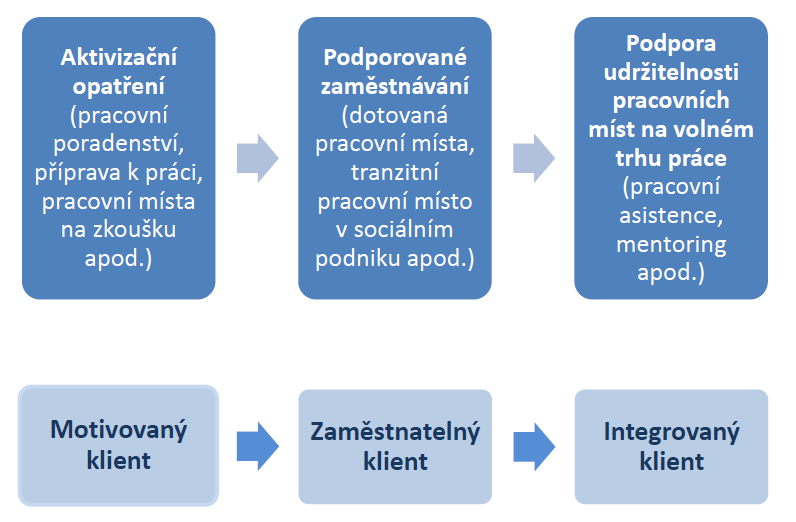 Nepodporované aktivityV této výzvě nebudou podporovány následující aktivity:Volnočasové aktivity 	 	 PC/jazykové kurzy jako samostatný projektOsvětová činnost/kampaně jako samostatný projektTvorba komplexních vzdělávacích programů včetně e-learningových kurzů	Všeobecné psychologické poradenství, pokud nebude součástí komplexní poradenské práce s účastníkem projektuZahraniční stážeLesní školky (mimo zákon o dětských skupinách kvůli nesplnění hygienických předpisů)Provoz mateřských a rodinných centerVzdělávání členů realizačního týmu s výjimkou: vzdělávání realizačního týmu v případě zaměstnanců sociálního podniku, kteří jsou v přímé práci s cílovou skupinou, vzdělávání realizačního týmu - sociálních pracovníků v souladu se zákonem č. 108/2006 Sb., o sociálních službách, působících v oblasti sociálních služeb, a to maximálně v rozsahu 24 hodin za kalendářní rok,vzdělávání realizačního týmu - sociálních pracovníků v souladu se zákonem č. 108/2006 Sb., o sociálních službách, působících mimo oblast sociálních služeb, a to minimálně 40 hodin za celé období realizace projektu,vzdělávání realizačního týmu - pečujících osob. Potřebnost vzdělávacích aktivit zdůvodní žadatel v projektové žádosti.